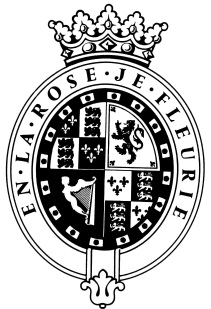 GOODWOODThe RoleThe Electrician will be part of the Repairs and Maintenance (R&M) Department and report to the Senior Electrician.About usAt Goodwood, we celebrate our 300 year history as a quintessentially English Estate, in modern and authentic ways delivering extraordinary and engaging experiences.  Our setting, 12,000 acres of West Sussex countryside and our story both play significant roles in Goodwood’s success.  What really sets us apart is our people.  It is their passion, enthusiasm and belief in the many things we do that makes us the unique, luxury brand we are.Passionate PeopleIt takes a certain sort of person to flourish in such a fast-paced, multi-dimensional environment like Goodwood.  We look for talented, self-motivated and enthusiastic individuals who will be able to share our passion for providing the “world’s leading luxury experience.”Our ValuesThe Real Thing	       Derring-Do 	  Obsession for Perfection    Sheer Love of LifePurpose of the roleWorking under instruction of the senior electrician, responsible for ensuring the Estate’s electrical infrastructure is maintained in good, safe and efficient working order and is fully compliant with all relevant regulations and codes of practice. To carry out new electrical installations in domestic, commercial and industrial settings.Key responsibilitiesDevelop and maintain positive working relationships with all customers.Responsible for a wide range of electrical equipment and processes across the entire Goodwood Estate including Goodwood House, Goodwood Hotel & Kennels, the Motor Circuit and the Let Portfolio.Support the T&I and associated remedial works of fixed wire installations across domestic and commercial properties.Manage domestic, commercial and industrial alterations and new installations.Carry out temporary installations for large and small events.Qualities you will possessPassion for what you doPositive and friendly with a “can do attitude”Attention to detail Ability to prioritise and organiseProactiveConfident to make decisions and to stand by themExcellent communicatorA sense of fun!Take responsibility for yourselfA desire to grow your experienceWhat do you need to be successful? Broad experience as an Electrician covering domestic, commercial and industrial installations, repairs and testing. You are likely to have 1-3 years practical experience since qualifying in your City & Guilds 2357 Level 3, as well as your C&G 18th Edition. You will participate in an on-call out of hours emergency rota.Goodwood is not accessible by public transport, so you will require your own transport.Desirable, but not essential is experience in the following:Rewiring of occupied domestic premises;Installation of temporary electrical systems for outdoor Events;Experience working in hotels, Member’s Clubs, etcExperience on Cherry Pickers/working at height.Always inspired by Goodwood’s heritageDaring to surprise and delightStriving to do things even betterSharing our infectious enthusiasm